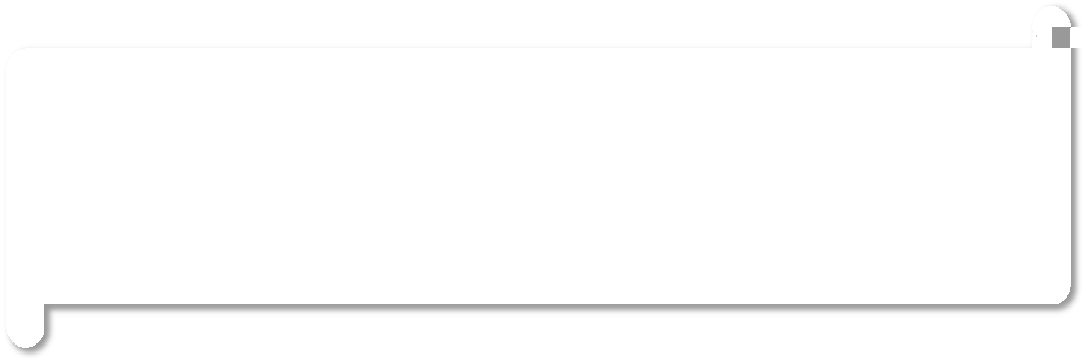 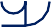 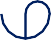 Sutton Parent Carer Forum (SPCF)An information session on the Blue Badge schemeTuesday 25th May 2021When?	Morning session10.30am – 12How?	Via Zoom linkhttps://us02web.zoom.us/j/86718105328?pwd=SG9qbThLUXVUWFkwS2hiQVdmeDllUT09Meeting ID 867 1810 5328 Passcode 104867 Call in 0203 051 2874We will be joined by Andrew Clark, Promoting Independence Manager from Sutton Council who will providean information session on the Blue Badge Scheme, covering the National criteria and the application process for a Blue Badge.The session will include information from Expert Assessors and Occupational Therapists that assess applications that require further assessmentThere will be plenty of opportunities to ask any questions you may have, and please feel free to email questions to us in advance of the meeting.Contact us by email suttonparentsforum@outlook.comOr call or text 07557 760328For more information please check our website www.suttonparentsforum.org.uk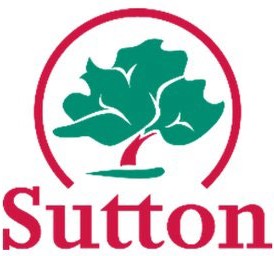 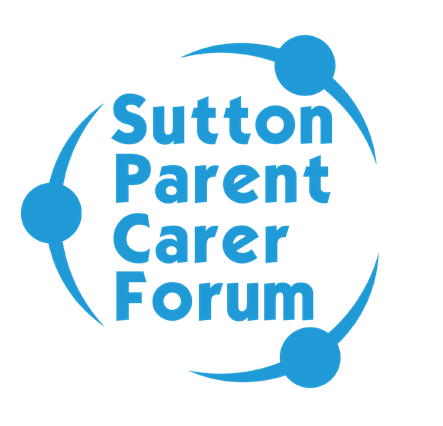 